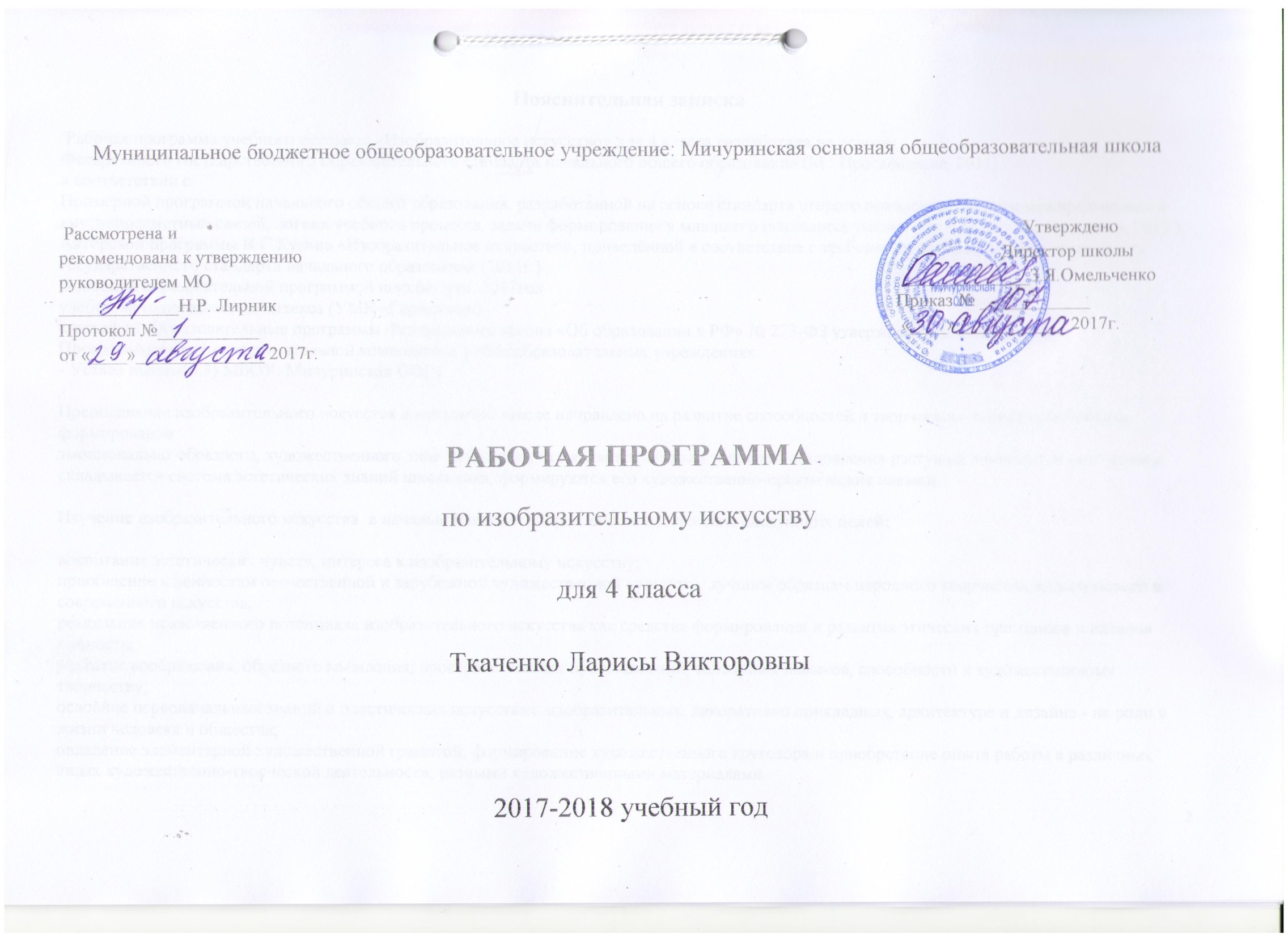 Пояснительная записка Рабочая программа учебного предмета «Изобразительное искусство» для 4 класса разработана на основе:- Приказ Министерства образования и науки РФ от 06.10.2009  №373 « Об утверждении и введении в действие федерального государственного образовательного стандарта начального общего образования».- Приказ Министерства образования и науки РФ от 31.12.2015  №1576 « О внесении изменений в действие федерального государственного образовательного стандарта начального общего образования» от 06.10.2009  №373 « Об утверждении и введении в действие федерального государственного образовательного стандарта начального общего образования». - Федеральный закон «Об образовании в Российской Федерации» от 29.12.2012г №273 – ФЗ. 	 - Приказ Министерства образования и науки Российской Федерации (Минобрнауки России) от 4 октября 2010 г. N 986 "Об утверждении федеральных требований к образовательным учреждениям в части минимальной оснащенности учебного процесса и оборудования учебных помещений".- Приказа Минобрнауки России от 31марта 2014 года № 253 «Об утверждении федеральных перечней учебников, рекомендованных (допущенных) к использованию в образовательном процессе в образовательных учреждениях, реализующих образовательные программы общего образования и имеющих государственную аккредитацию». - Приказ Минобрнауки России от 08.06.2017 N 535 "О внесении изменений в федеральный перечень учебников, рекомендуемых к использованию при реализации имеющих государственную аккредитацию образовательных программ начального общего, основного общего, среднего общего образования, утвержденный приказом Министерства образования и науки Российской Федерации от 31 марта 2014 г. N 253".- Основная образовательная программа школы,  утв. 2017год.- Программа развития воспитательной компоненты в общеобразовательных учреждениях. - Устав школы (п.3) МБОУ: Мичуринская  ООШ- Приложение 5.7 к Приказу №104 от 01.08.16г «О рабочих программах, учебных курсах, предметах, дисциплин».Преподавание изобразительного искусства в начальной школе направлено на развитие способностей и творческого потенциала ребенка, формированиеэмоционально-образного, художественного типа мышления, что является важным условием становления растущей личности. В этот период складывается система эстетических знаний школьника, формируются его художественно-практические навыки.Изучение изобразительного искусства  в начальной школе  направлено на достижение следующих целей:воспитание эстетических чувств, интереса к изобразительному искусству;приобщение к ценностям отечественной и зарубежной художественной культуры, лучшим образцам народного творчества, классического и современного искусства;реализация нравственного потенциала изобразительного искусства как средства формирования и развития этических принципов и идеаловличности;развитие воображения, образного мышления, пространственных представлений, сенсорных навыков, способности к художественному творчеству;освоение первоначальных знаний о пластических искусствах: изобразительных, декоративно прикладных, архитектуре и дизайне - их роли в жизни человека и общества;овладение элементарной художественной грамотой; формирование художественного кругозора и приобретение опыта работы в различных видах художественно-творческой деятельности, разными художественными материалами.Основные  задачи:учить детей элементарным основам реалистического рисунка, формировать навыки рисования с натуры, по памяти, по представлению, знакомить с особенностями работы в области декоративно-прикладного и народного искусства, лепки и аппликации;развивать у детей изобразительные способности, художественный вкус, творческое воображение, пространственное мышление, эстетические чувства и понимание прекрасного, воспитывать интерес и любовь к искусству.Место предмета в учебном плане. В соответствии с учебным планом школы уроки изобразительного искусства   в 4 классе рассчитаны на 1учебный  час в неделю.  Следовательно, общее количество часов составило – 33 часа.    Содержание. «Осень на пороге».( 11x) Примерные темы уроков: Путешествуя по земному шару.Осень в городе. Овощи и фрукты. На уборке урожая. Конструкция предметов. Иллюстрирование сказок, рассказов, басен. Чудо-кувшины. Ландшафтная архитектура.Дивный сад Хозяйки Медной горы. У бабушки в деревне.Жанр натюрморта.Рисование с натуры, по памяти и по представлению предметов быта.Передача в рисунках красоты линий, формы и конструкции.объектов, цветовой окраски, цветовой гармонии. Тематическая композиция. Средства художественной выразительности в тематической композиции: выделение композиционного центра, передача светотени, использование тоновых и цветовых контрастов, поиски гармоничного сочетания цветов, линейная и воздушная перспектива и др. Разнообразие форм предметного мира и передача их в объеме. Иллюстрирование литературных произведений. Художественное конструирование и оформление садов и парков. Основы архитектурно-ландшафтного дизайна.Анализировать изображаемые предметы, выделяя особенности конструкции, формы, пространственного положения, а также цвета и распределения светотени на поверхности предмета.Использовать в работах начальные представления о светотени (свет, тень, полутень, блик, рефлекс, падающая тень), о зависимости освещения предмета от силы и удаленности источника освещения. Использовать различную штриховку для выявления объема, формы изображаемых объектов. Использовать основные средства композиции: высота горизонта, точка зрения, контрасты света и тени, цветовые отношения, выделение главного центра.Создавать средствами живописи эмоционально выразительные образы природы, человека, сказочного героя.Владеть элементарными приемами работы пластическими скульптурными материалами для создания моделей предметов бытового окружения человека.Моделировать простейшие архитектурно - ландшафтные комплексы: макеты сада, парка.«Город чудный, город славный»( 8 ч.). Примерные темы уроков:Декоративные фантазии. Утро. День. Вечер. Сказочный лес. Ребята на экскурсии. Старинные города России.Закат солнца над городом.Построй свой дом. Городской пейзаж. Праздничный наряд моего города.Художественное воображение и художественная фантазия. Природа и природные явления, характеристика эмоциональных состояний, которые они вызывают у человека. Различие в изображении природы в разное время года, суток, в различную погоду. Пейзажи разных географических широт.Средства художественной выразительности для создания живописного образа природы.Сказочные образы в природе и в искусстве. Образ сказочного дерева, сказочного героя. Шедевры русского искусства на темы родной природы, русских сказок, истории Отечества.Пейзаж как изображение пространства.Закономерности линейной (фронтальной, угловой) и воздушной перспективы. Образно-выразительный язык архитектуры.Организация пространства в городе. Соразмерность и пропорциональность. Праздничное оформление улиц, площадей.Замечать разнообразие цвета в природе.Использовать свои наблюдения за природными явлениями в художественно-творческой деятельности.Выполнять цветовые композиции на передачу характера природных явлений.Передавать характер природных явлений выразительными средствами живописи (цвет, колорит, цветовой контраст, гармония цветовых оттенков). Иметь представление о живописных пейзажах русских и зарубежных художников.Применять знания о линейной и воздушной перспективе, светотени, цвете.Изображать здания различной формы, использовать простые формы для создания сложных выразительных образов в рисунке и живописи. Моделировать архитектурные формы из различных материалов. Создавать средствами компьютерной графики выразительные образы природы, архитектуры. «В мире искусства» ( 7ч.) Примерные темы уроков:Искусство народов мира. Образы природы, архитектуры, человека. Автопортрет. Рисунки мастеров слова. Литература. Музыка. Театр.Герои сказки. Сказки на шкатулках.Богатство и разнообразие художественной культуры. Живопись, скульптура, архитектура и декоративно-прикладное искусство народов мира.Образ человека. Пропорции фигуры и лица человека. Мимика, характер, передача эмоционального состояния. Образная сущность искусства. Интернациональный язык изобразительного искусства. Взаимосвязи изобразительного искусства с музыкой, литературой, театром, кино. Изображение человека. Пропорции. Движение. Сказочные образы народной культуры и декоративно-прикладное искусство.Воспринимать и оценивать шедевры русского и мирового искусства. Проводить анализ произведения искусства (содержания, художественной формы), определять его принадлежность к тому или иному виду или жанру искусства. Создавать графическими и живописными средствами выразительные образы человека.Передавать в рисунках и лепных изделиях объемную форму, конструктивно-анатомическое строение фигуры человека.Иметь представление о деятельности художника-иллюстратора. Понимать изобразительную природу театра и роль художника в театре. Называть ведущие центры лаковой миниатюры.Тема IV четверти: «Наш красивый дом». Примерные темы уроков:Города будущего. Интерьер — образ эпохи. Искусство дизайна в современном мире. Художественное конструирование мебели, транспорта. Песни нашей Родины. Этот День победы. Экологический плакатДизайн в художественной и технической деятельности человека (единство формы, функции, украшения). Искусство дизайна в современном мире. Разнообразие материалов для художественного конструирования и приемы работы с ними. Организация внутреннего пространства помещения (удобство и красота). Интерьер комнаты.Закономерности фронтальной и угловой перспективы. Патриотическая тема в произведениях отечественных художников. Образ защитника Отечества.Полиграфический дизайн. Искусство плаката. Единство изображения и текста в плакате. Компьютерная графика.Видеть и понимать многообразие видов художественной деятельности человека, связанной с моделированием и конструированием. Иметь представление о видах современного декоративно-прикладного искусства и дизайна, об украшении домов и предметов быта. Овладеть начальными сведениями о наглядной перспективе, линии горизонта, точке схода и т.д. Выполнять изображения интерьера и отдельных предметов с использованием фронтальной и угловой перспективы.Осознавать героизм и нравственную красоту подвига защитников Отечества.Давать эстетическую оценку произведений художественной культуры, предметов быта, архитектурных построек, сопровождающих жизнь человека.Создавать средствами компьютерной графики изображения интерьера, эскизы плакатов предметов быта, транспорта.«Наш красивый дом» ( 7ч)Примерные темы уроков:Города будущего. Интерьер — образ эпохи. Искусство дизайна в современном мире. Художественное конструирование мебели, транспорта. Песни нашей Родины. Этот День победы. Экологический плакатДизайн в художественной и технической деятельности человека (единство формы, функции, украшения). Искусство дизайна в современном мире. Разнообразие материалов для художественного конструирования и приемы работы с ними. Организация внутреннего пространства помещения (удобство и красота). Интерьер комнаты.Закономерности фронтальной и угловой перспективы. Патриотическая тема в произведениях отечественных художников. Образ защитника Отечества.Полиграфический дизайн. Искусство плаката. Единство изображения и текста в плакате. Компьютерная графика.Видеть и понимать многообразие видов художественной деятельности человека, связанной с моделированием и конструированием. Иметь представление о видах современного декоративно-прикладного искусства и дизайна, об украшении домов и предметов быта. Овладеть начальными сведениями о наглядной перспективе, линии горизонта, точке схода и т.д. Выполнять изображения интерьера и отдельных предметов с использованием фронтальной и угловой перспективы.Осознавать героизм и нравственную красоту подвига защитников Отечества.Давать эстетическую оценку произведений художественной культуры, предметов быта, архитектурных построек, сопровождающих жизнь человека.Создавать средствами компьютерной графики изображения интерьера, эскизы плакатов предметов быта, транспорта.Требования к уровню подготовки учащихсяВ течение учебного года учащиеся должны получить простейшие сведения о композиции, цвете, рисунке, приёмах декоративного изображения растительных форм и форм животного мира и усвоить:понятия «набросок», «тёплый цвет», «холодный цвет»; «живопись», «живописец», «графика», «график», «архитектура», «архитектор»;простейшие правила смешения основных красок для получения более холодного и тёплого оттенков: красно-оранжевого и жёлто-оранжевого, жёлто-зелёного и сине-зелёного, сине-фиолетового и красно-фиолетового;доступные сведения о культуре и быте людей на примерах произведений известнейших центров народных художественных промыслов России (Жостово, Хохлома, Полхов-Майдан и т.д.);начальные сведения о декоративной росписи матрёшек из Сергиева Посада, Семёнова и Полхов-Майдана.К концу учебного года учащиеся должны:знатьосновные жанры и виды произведений изобразительного искусства; названия известных центров народных художественных ремесел России;ведущие художественные музеи России;выражать своё отношение к рассматриваемому произведению искусства (понравилась картина или нет, что конкретно понравилось, какие чувства вызывает картина);чувствовать гармоничное сочетание цветов в окраске предметов, изящество их форм, очертаний;сравнивать свой рисунок с изображаемым предметом, использовать линию симметрии в рисунках с натуры и узорах;правильно определять и изображать форму предметов, их пропорции, конструктивное строение, цвет;выделять интересное, наиболее впечатляющее в сюжете, подчёркивать размером, цветом главное в рисунке;соблюдать последовательное выполнение рисунка (построение, прорисовка, уточнение общих очертаний и форм);чувствовать и определять холодные и тёплые цвета;выполнять эскизы оформления предметов на основе декоративного обобщения форм растительного и животного мира;использовать особенности силуэта, ритма элементов в полосе, прямоугольнике, круге;творчески применять простейшие приёмы народной росписи; цветные круги и овалы, обработанные тёмными и белыми штрихами, дужками, точками в изображении декоративных ягод, трав;использовать силуэт и светлотный контраст для передачи «радостных» цветов в декоративной композиции;расписывать готовые изделия согласно эскизу;применять навыки декоративного оформления в аппликациях, плетении, вышивке, при изготовлении игрушек на уроках труда.уметьразличать основные и составные, теплые и холодные цвета;узнавать отдельные произведения выдающихся отечественных и зарубежных художников, называть их авторов;сравнивать различные виды изобразительного искусства (графики, живописи, декоративно – прикладного искусства);использовать приобретенные знания и умения в практической деятельности и повседневной жизни:средства художественной выразительности (линия, цвет, тон, объем, композиция) в самостоятельной творческой деятельности: рисунке и живописи (с натуры, по памяти, и воображению); декоративных и конструктивных работах, иллюстрациях к произведениям литературы и музыки;художественные материалы (гуашь, цветные карандаши, акварель, бумага);знания полученные при анализе произведений искусств в собственных рисунках, художественных поделках.Планируемые результаты освоения программы по изобразительному искусствуВ результате изучения курса  в начальной школе должны быть достигнуты определенные результаты. Личностные результаты отражаются в индивидуальных качественных свойствах учащихся, которые они должны приобрести в процессе освоения   программы по курсу:чувство гордости за культуру и искусство Родины, своего народа;уважительное отношение к культуре и искусству других народов нашей страны и мира в целом;понимание особой роли культуры и  искусства в жизни общества и каждого отдельного человека;сформированность эстетических чувств, художественно-творческого мышления, наблюдательности и фантазии;сформированность эстетических потребностей — потребностей в общении с искусством, природой, потребностей в творческом  отношении к окружающему миру, потребностей в самостоятельной практической творческой деятельности;овладение навыками коллективной деятельности в процессе совместной творческой работы в команде одноклассников под руководством учителя;умение сотрудничать с товарищами в процессе совместной деятельности, соотносить свою часть работы с общим замыслом;умение обсуждать и анализировать собственную  художественную деятельность  и работу одноклассников с позиций творческих задач данной темы, с точки зрения содержания и средств его выражения. Метапредметные результаты характеризуют уровень сформированности  универсальных способностей учащихся, проявляющихся в познавательной и практической творческой деятельности:овладение умением творческого видения с позиций художника, т.е. умением сравнивать, анализировать, выделять главное, обобщать;овладение умением вести диалог, распределять функции и роли в процессе выполнения коллективной творческой работы;использование средств информационных технологий для решения различных учебно-творческих задач в процессе поиска дополнительного изобразительного материала;умение планировать и грамотно осуществлять учебные действия в соответствии с поставленной задачей, находить варианты решения различных художественно-творческих задач;умение рационально строить самостоятельную творческую деятельность, умение организовать место занятий;осознанное стремление к освоению новых знаний и умений, к достижению более высоких и оригинальных творческих результатов.Предметные результаты характеризуют опыт учащихся в художественно-творческой деятельности,    который приобретается и закрепляется в процессе освоения курса: знание видов художественной деятельности: изобразительной (живопись, графика, скульптура), конструктивной (дизайн и архитектура), декоративной (народные и прикладные виды искусства);знание основных видов и жанров пространственно-визуальных искусств;понимание образной природы искусства; эстетическая оценка явлений природы, событий окружающего мира;применение художественных умений, знаний и представлений в процессе выполнения художественно-творческих работ;способность узнавать, воспринимать, описывать и эмоционально оценивать несколько великих произведений русского и мирового искусства;умение обсуждать и анализировать произведения искусства, выражая суждения о содержании, сюжетах и выразительных средствах; усвоение названий ведущих художественных музеев России и художественных музеев своего региона; умение видеть проявления визуально-пространственных искусств в окружающей жизни: в доме, на улице, в театре, на празднике;способность использовать в художественно-творческой деятельности различные художественные материалы и художественные техники;  способность передавать в художественно-творческой деятельности характер, эмоциональные состояния и свое отношение к природе, человеку, обществу;умение компоновать на плоскости листа и в объеме задуманный художественный образ;освоение умений применять в художественно—творческой  деятельности основ цветоведения, основ графической грамоты;умение характеризовать и эстетически оценивать разнообразие и красоту природы различных регионов нашей страны; умение рассуждать о многообразии представлений о красоте у народов мира, способности человека в самых разных природных условиях создавать свою самобытную художественную культуру; изображение в творческих работах  особенностей художественной культуры разных (знакомых по урокам) народов, передача особенностей понимания ими красоты природы, человека, народных традиций;умение узнавать и называть, к каким художественным культурам относятся предлагаемые (знакомые по урокам) произведения изобразительного искусства и традиционной культуры;способность эстетически, эмоционально воспринимать красоту городов, сохранивших исторический облик, — свидетелей нашей истории;умение  объяснять значение памятников и архитектурной среды древнего зодчества для современного общества;выражение в изобразительной деятельности своего отношения к архитектурным и историческим ансамблям древнерусских городов; умение приводить примеры произведений искусства, выражающих красоту мудрости и богатой духовной жизни, красоту внутреннего  мира человека.Для реализации программного содержания используются следующие учебники и учебно-методические пособия:– Кузин В. С., Кубышкина Э. И. Учебник. 4 класс. – М.: Дрофа, 2014г– Кузин В. С., Кубышкина Э. И. Рабочая тетрадь. 4класс. – М.: Дрофа, 2016г.УМК соответствует федеральному перечню учебников, рекомендованных (допущенных) к использованию в образовательном процессе в образовательных учреждениях, реализующих программы общего образования в 2015-2016 учебном году.                                                                                                                                                                                                                                                                                                                                                                                                                                                                                         На изучение учебного предмета «Изобразительное искусство» в 4 классе отводится:– количество часов в год – 33;– количество часов в неделю – 1;– количество часов в 1-й четверти – 8;– количество часов во 2-й четверти – 8– количество часов в 3-й четверти – 10;– количество часов в 4-й четверти – 7Критерии и нормы оценок по изобразительному искусству.Оценка "5"- обучающийся  полностью справляется с поставленной целью урока;- правильно излагает изученный материал и умеет применить полученные  знания на практике;- верно решает композицию рисунка, т.е. гармонично согласовывает между  собой все компоненты изображения;- умеет подметить и передать в изображении наиболее характерное.Оценка "4"- обучающийся полностью овладел программным материалом, но при изложении его допускает неточности второстепенного характера;- гармонично согласовывает между собой все компоненты изображения;- умеет подметить, но не совсем точно передаёт в изображении наиболее
характерное.Оценка "3"- обучающийся слабо справляется с поставленной целью урока;- допускает неточность в изложении изученного материала.Оценка "2"- обучающийся допускает грубые ошибки в ответе;- не справляется с поставленной целью урока.Календарно - Тематическое планированиеГРАФИК КОНТРОЛЬНЫХ РАБОТ№Тема урокаКоличество часовДатаОсень на пороге  (11ч)Осень на пороге  (11ч)Осень на пороге  (11ч)Осень на пороге  (11ч)1.Рисование на темы. 	Путешествуя по земному шару. 16.09.172.Рисование с натуры . Фрукты и овощи .113.09.173.Рисование с натуры. Конструкция предметов. Ваза.120.09.174.Лепка. Чудо - кувшин.127.09.175.Иллюстрирование. Дивный сад Хозяйки Медной горы14.10.176.Художественное конструирование и дизайн. Мир любимых вещей111.10.177.Иллюстрирование.  Дверь, ведущая в сказку118.10.178.Иллюстрирование.  « И посуда убежала»125.10.179.Коллаж. Красота обычных вещей18.11.1710Художественное конструирование и дизайн. Странные лица115.11.1711Художественное конструирование и дизайн. Соединение искусства и природы.122.11.10Город чудный, город славный (8ч.)Город чудный, город славный (8ч.)Город чудный, город славный (8ч.)Город чудный, город славный (8ч.)12 Рисование на тему. Красота моего города.1.29.11.1713Рисование по памяти или  по представлению. Утро, день, вечер. 16.12.1714Декоративное рисование. Сказочный лес.113.12.1715Тестовая работа за 1 полугодие.120.12.1716Рисование. Старинные города России.127.12.1717Рисование по памяти. Городской пейзаж.117.01.1818Художественное конструирование и дизайн. Построй свой дом.124.01.1819Рисование на тему. Праздничный наряд моего города.131.01.18В мире искусства ( 7 ч.)В мире искусства ( 7 ч.)В мире искусства ( 7 ч.)В мире искусства ( 7 ч.)20Рисование с натуры. Автопортрет.17.02.1821Рисование по памяти или по представлению. Вглядываясь в человека.114.02.1822Рисование на тему. Рисунки мастеров слова.121.02.1823Иллюстрирование.  Литература, музыка, театр.128.01.1824Рисование по памяти или по представлению. Образы балета.17.03.1825Лепка. Лепим героев сказок114.03.1826Иллюстрирование.  Сказки на шкатулках.121.03.18Наш красивый дом (7 ч)Наш красивый дом (7 ч)Наш красивый дом (7 ч)Наш красивый дом (7 ч)27Художественное конструирование и дизайн.  Города будущего14.04.1828 Перспектива.  Интерьер – образ эпохи111.04.1829Художественное конструирование и дизайн  Удобство и красота118.04.1830Лепка, иллюстрирование. Печка125.04.1831Художественное конструирование и дизайн. « Этот День Победы»116.05.1832Итоговая тестовая работа. 123.05.1833Плакат. « Мы в ответе за тех, кого приручили»130.05.18№Вид контроля 	Дата1Тестовая работа за 1 полугодие.20.12.172Итоговая тестовая работа.23.05.18